応募フォームFormulário de Inscrição(Português)農林水産省 Ministério da Agricultura, Silvicultura e Pesca do Japão令和5年度中南米日系農業者等との連携強化・ビジネス創出委託事業Projeto de Fortalecimento de Cooperação e Geração de Negócios dos Agricultores Nikkeis da América Latina 2023-24訪日研修・交流 Treinamento e Intercambio no Japão記載日 Data：[    /    /       ]参加希望研修 Curso desejado：[        ]　　　　第2希望Segunda opção [        ]1. 技術研修「土壌」コースCurso [Solo]2. 技術研修「ブランディング」コース Curso [Branding]3. 産学官交流「アグリ・フードビジネス」Intercâmbio [Agri-Food Business]Enviar em formato Microsoft Word (não manuscrito)項目 Item項目 Item内容 Conteúdo内容 Conteúdo内容 Conteúdo内容 Conteúdo内容 Conteúdo内容 Conteúdo内容 Conteúdo内容 Conteúdo内容 Conteúdo内容 Conteúdo1.基本情報 Informações básicas基本情報 Informações básicas基本情報 Informações básicas基本情報 Informações básicas基本情報 Informações básicas基本情報 Informações básicas基本情報 Informações básicas基本情報 Informações básicas写真 Foto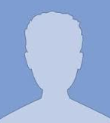 写真 Foto写真 Foto1.氏名Nome completoローマ字 em alfabeto:日本語名 em japonês:ローマ字 em alfabeto:日本語名 em japonês:ローマ字 em alfabeto:日本語名 em japonês:ローマ字 em alfabeto:日本語名 em japonês:ローマ字 em alfabeto:日本語名 em japonês:性別Sexo性別Sexo写真 Foto写真 Foto写真 Foto1.氏名Nome completoローマ字 em alfabeto:日本語名 em japonês:ローマ字 em alfabeto:日本語名 em japonês:ローマ字 em alfabeto:日本語名 em japonês:ローマ字 em alfabeto:日本語名 em japonês:ローマ字 em alfabeto:日本語名 em japonês:[     ][     ]写真 Foto写真 Foto写真 Foto1.生年月日 Data de nascimento[   /   /     ](dia/mês/ano)年齢 idade年齢 idade[      ] anos[      ] anos[      ] anos[      ] anos写真 Foto写真 Foto写真 Foto1.国籍Nacionalidade1)2)世代Geração 世代Geração [      ]-sei[      ]-sei[      ]-sei[      ]-sei写真 Foto写真 Foto写真 Foto1.パスポートPassaporte1)番号Número:2)番号Número:1)番号Número:2)番号Número:期限Validade [   /   /    ]期限Validade [   /   /    ]期限Validade [   /   /    ]期限Validade [   /   /    ]期限Validade [   /   /    ]期限Validade [   /   /    ]期限Validade [   /   /    ]期限Validade [   /   /    ]期限Validade [   /   /    ]期限Validade [   /   /    ]期限Validade [   /   /    ]期限Validade [   /   /    ]期限Validade [   /   /    ]期限Validade [   /   /    ]* Atenção:Validade mínima 6 meses** Caso tenha Segundo passaporte1.連絡先Contato　　　　　　Cel:Cel:Cel:Cel:Email: Email: 1.住所 Endereço1.空港Aeroporto de partida1)2)1)2)1)2)1)2)1)2)1)2)1)2)1)2)* Caso tenha vários* Caso tenha vários2.活動内容 Atividades活動内容 Atividades活動内容 Atividades活動内容 Atividades活動内容 Atividades活動内容 Atividades活動内容 Atividades活動内容 Atividades活動内容 Atividades活動内容 Atividades活動内容 Atividades2.所属先Entidade複数ある場合には記載可。Caso tenha mais de uma entidade, pode listar várias.1)2)複数ある場合には記載可。Caso tenha mais de uma entidade, pode listar várias.1)2)複数ある場合には記載可。Caso tenha mais de uma entidade, pode listar várias.1)2)複数ある場合には記載可。Caso tenha mais de uma entidade, pode listar várias.1)2)複数ある場合には記載可。Caso tenha mais de uma entidade, pode listar várias.1)2)複数ある場合には記載可。Caso tenha mais de uma entidade, pode listar várias.1)2)複数ある場合には記載可。Caso tenha mais de uma entidade, pode listar várias.1)2)複数ある場合には記載可。Caso tenha mais de uma entidade, pode listar várias.1)2)複数ある場合には記載可。Caso tenha mais de uma entidade, pode listar várias.1)2)複数ある場合には記載可。Caso tenha mais de uma entidade, pode listar várias.1)2)2.役職Posição1)2)1)2)1)2)1)2)1)2)1)2)1)2)1)2)1)2)1)2)2.業務 Cargo今現在の活動を具体的に記載する。Descrever concretamente suas atividades atuais da sua função.今現在の活動を具体的に記載する。Descrever concretamente suas atividades atuais da sua função.今現在の活動を具体的に記載する。Descrever concretamente suas atividades atuais da sua função.今現在の活動を具体的に記載する。Descrever concretamente suas atividades atuais da sua função.今現在の活動を具体的に記載する。Descrever concretamente suas atividades atuais da sua função.今現在の活動を具体的に記載する。Descrever concretamente suas atividades atuais da sua função.今現在の活動を具体的に記載する。Descrever concretamente suas atividades atuais da sua função.今現在の活動を具体的に記載する。Descrever concretamente suas atividades atuais da sua função.今現在の活動を具体的に記載する。Descrever concretamente suas atividades atuais da sua função.今現在の活動を具体的に記載する。Descrever concretamente suas atividades atuais da sua função.2.選んだテーマでの活動Atividade em curso desejado現在「土壌」「ブランディング」「アグリ・フードビジネス」で取り組んでいることSua atividade atual relacionado com [Solo / Branding / Agri-Food Business]現在「土壌」「ブランディング」「アグリ・フードビジネス」で取り組んでいることSua atividade atual relacionado com [Solo / Branding / Agri-Food Business]現在「土壌」「ブランディング」「アグリ・フードビジネス」で取り組んでいることSua atividade atual relacionado com [Solo / Branding / Agri-Food Business]現在「土壌」「ブランディング」「アグリ・フードビジネス」で取り組んでいることSua atividade atual relacionado com [Solo / Branding / Agri-Food Business]現在「土壌」「ブランディング」「アグリ・フードビジネス」で取り組んでいることSua atividade atual relacionado com [Solo / Branding / Agri-Food Business]現在「土壌」「ブランディング」「アグリ・フードビジネス」で取り組んでいることSua atividade atual relacionado com [Solo / Branding / Agri-Food Business]現在「土壌」「ブランディング」「アグリ・フードビジネス」で取り組んでいることSua atividade atual relacionado com [Solo / Branding / Agri-Food Business]現在「土壌」「ブランディング」「アグリ・フードビジネス」で取り組んでいることSua atividade atual relacionado com [Solo / Branding / Agri-Food Business]現在「土壌」「ブランディング」「アグリ・フードビジネス」で取り組んでいることSua atividade atual relacionado com [Solo / Branding / Agri-Food Business]現在「土壌」「ブランディング」「アグリ・フードビジネス」で取り組んでいることSua atividade atual relacionado com [Solo / Branding / Agri-Food Business]2.職歴Histórico Profissionalこれまでの業務経験を具体的に記載する。Descrever concretamente as atividades na sua carreira (trabalho).これまでの業務経験を具体的に記載する。Descrever concretamente as atividades na sua carreira (trabalho).これまでの業務経験を具体的に記載する。Descrever concretamente as atividades na sua carreira (trabalho).これまでの業務経験を具体的に記載する。Descrever concretamente as atividades na sua carreira (trabalho).これまでの業務経験を具体的に記載する。Descrever concretamente as atividades na sua carreira (trabalho).これまでの業務経験を具体的に記載する。Descrever concretamente as atividades na sua carreira (trabalho).これまでの業務経験を具体的に記載する。Descrever concretamente as atividades na sua carreira (trabalho).これまでの業務経験を具体的に記載する。Descrever concretamente as atividades na sua carreira (trabalho).これまでの業務経験を具体的に記載する。Descrever concretamente as atividades na sua carreira (trabalho).これまでの業務経験を具体的に記載する。Descrever concretamente as atividades na sua carreira (trabalho).2.日本・日系社会との繋がりLaços com o Japão e a sociedade nikkei日本人会や県人会、もしくは日本市場との繋がりを具体的に記載する。Descrever concretamente as relações com a comunidade Nikkei, kenjinkai ou mercado japonês.日本人会や県人会、もしくは日本市場との繋がりを具体的に記載する。Descrever concretamente as relações com a comunidade Nikkei, kenjinkai ou mercado japonês.日本人会や県人会、もしくは日本市場との繋がりを具体的に記載する。Descrever concretamente as relações com a comunidade Nikkei, kenjinkai ou mercado japonês.日本人会や県人会、もしくは日本市場との繋がりを具体的に記載する。Descrever concretamente as relações com a comunidade Nikkei, kenjinkai ou mercado japonês.日本人会や県人会、もしくは日本市場との繋がりを具体的に記載する。Descrever concretamente as relações com a comunidade Nikkei, kenjinkai ou mercado japonês.日本人会や県人会、もしくは日本市場との繋がりを具体的に記載する。Descrever concretamente as relações com a comunidade Nikkei, kenjinkai ou mercado japonês.日本人会や県人会、もしくは日本市場との繋がりを具体的に記載する。Descrever concretamente as relações com a comunidade Nikkei, kenjinkai ou mercado japonês.日本人会や県人会、もしくは日本市場との繋がりを具体的に記載する。Descrever concretamente as relações com a comunidade Nikkei, kenjinkai ou mercado japonês.日本人会や県人会、もしくは日本市場との繋がりを具体的に記載する。Descrever concretamente as relações com a comunidade Nikkei, kenjinkai ou mercado japonês.日本人会や県人会、もしくは日本市場との繋がりを具体的に記載する。Descrever concretamente as relações com a comunidade Nikkei, kenjinkai ou mercado japonês.3.参加目的 Objetivo参加目的 Objetivo参加目的 Objetivo参加目的 Objetivo3.志望動機・理由Motivo/propósito de participação研修に参加したい理由、研修で学びたいこと、所属組織・地域へ貢献したいこと Motivos do seu desejo  de participar no curso, conhecimentos que gostaria de adquirir, e como gostaria de contribuir para sua entidade/região.研修に参加したい理由、研修で学びたいこと、所属組織・地域へ貢献したいこと Motivos do seu desejo  de participar no curso, conhecimentos que gostaria de adquirir, e como gostaria de contribuir para sua entidade/região.研修に参加したい理由、研修で学びたいこと、所属組織・地域へ貢献したいこと Motivos do seu desejo  de participar no curso, conhecimentos que gostaria de adquirir, e como gostaria de contribuir para sua entidade/região.3.所属組織の課題と長期戦略Problemas e Estratégia de longo prazo da entidade/região所属組織・地域の課題・長期戦略 Problemas que sua organização/região enfrenta.e Metas de longo prazo (confirmar com sua organização)所属組織・地域の課題・長期戦略 Problemas que sua organização/região enfrenta.e Metas de longo prazo (confirmar com sua organização)所属組織・地域の課題・長期戦略 Problemas que sua organização/região enfrenta.e Metas de longo prazo (confirmar com sua organização)3.帰国後の活動案Ideia de plano de ação após o retorno.帰国後に実現したい目標 Desafios que gostaria de superar após o retorno.帰国後に実現したい目標 Desafios que gostaria de superar após o retorno.帰国後に実現したい目標 Desafios que gostaria de superar após o retorno.3.別資料研修応募者は推薦状、産学官交流応募者はビジネスプランを提出（書式は自由）研修応募者は推薦状、産学官交流応募者はビジネスプランを提出（書式は自由）研修応募者は推薦状、産学官交流応募者はビジネスプランを提出（書式は自由）4. その他（参考用） Outros (para informação referencial)4. その他（参考用） Outros (para informação referencial)4. その他（参考用） Outros (para informação referencial)4. その他（参考用） Outros (para informação referencial)4. その他（参考用） Outros (para informação referencial)日本渡航経験Experiência de visita ao Japão[  ] vezes　　訪日の履歴を記入Descrever o histórico das visitas no Japão[  ] vezes　　訪日の履歴を記入Descrever o histórico das visitas no Japão[  ] vezes　　訪日の履歴を記入Descrever o histórico das visitas no Japão語学能力Domínio do idioma5:bom(falar/escrever), 4:bom(falar), 3: regular(falar), 2: pouco, 1: difícilJaponês [  ] 日本語能力試験Exame de Proficiência Nível [  ] 級5:bom(falar/escrever), 4:bom(falar), 3: regular(falar), 2: pouco, 1: difícilJaponês [  ] 日本語能力試験Exame de Proficiência Nível [  ] 級Português [  ]Espanhol [  ]Inglês [  ]健康状態Estado de saúde3: 良好bom, 2: 病気doença, 1: 怪我ferida     日常生活に問題がなければ良好で可。Se não houver problema no cotidiano, pode escolher [3.bom][  ] (                   )3: 良好bom, 2: 病気doença, 1: 怪我ferida     日常生活に問題がなければ良好で可。Se não houver problema no cotidiano, pode escolher [3.bom][  ] (                   )3: 良好bom, 2: 病気doença, 1: 怪我ferida     日常生活に問題がなければ良好で可。Se não houver problema no cotidiano, pode escolher [3.bom][  ] (                   )健康状態Estado de saúdeCovid 19のワクチン接種　Vacinação Covid19 [  ] vezes            Tipo de vacina [                           ]Covid 19のワクチン接種　Vacinação Covid19 [  ] vezes            Tipo de vacina [                           ]Covid 19のワクチン接種　Vacinação Covid19 [  ] vezes            Tipo de vacina [                           ]健康状態Estado de saúdeアレルギーAlergia喫煙FumanteSim [  ]  Não [  ](Para reserva de hotel)喫煙FumanteSim [  ]  Não [  ](Para reserva de hotel)